Урок-дослідженняТема. Знаходження площі прямокутника та інших фігур ( прямокутного трикутника , паралелограма)Тип уроку. Постановка навчальної проблеми, аналіз, моделювання, контроль і оцінка.Мета. Спираючись на способи роботи з об’єктами, які є у власному досвіді дітей, виділити предмет вивчення, тобто перетворити практичну проблему у навчальну задачу. Вчити учнів аналізувати, контролювати свої дії. Забезпечити учнів засобами вирішення навчально-практичних задач. Включити кожну дитину у спільну діяльність.Хід урокуІ 1. Перевірка домашнього завдання. Які були проблеми?ІІ 2. Перевірка засвоєння попередньої теми.Запиши наступні результати вимірювання за допомогою різних 2-3-х мір. (3 учні біля дошки).246кв.см= … кв.дм...кв.см.  2кв.дм=...кв.см  36890 кв.см=...кв.м...кв.дм...кв.см.2460кв.см=                              260кв.дм=          278946кв.см=24600кв.см=                            104кв.дм=       70380465кв.см=Усний розрахунок( Граф-схема №8)Цікаво знати: Площа території України - 604000кв.км - це найбільша держава Європи. Найменша - Ватикан - 0,5 кв.км (1 тис. чоловік)ІІІ Створення навчальної ( проблемної ситуації)    М-л підручника №32,33ІV  Постановка навчальної проблеми   М-л підручника № 34 Sпр.=5х4=20кв.м    S=ахb-А які ще геометричні фігури ми знаємо? Давайте скористаємось формулою, яку ми вивчили.-Давайте обчислимо їхні площі.Робота в групах1.Як перетворити цей прямокутний трикутник у прямокутник?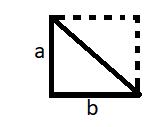 Добудувати відсутню частину2.Попробуємо обчислити його площу        Sтрикутика=ахb:23.Перетворемо паралелограм у прямокутник. ( практично за допомогою ножиць)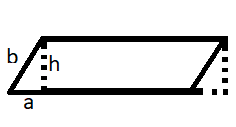 4.Обчислити площу. Чи є для цього всі дані? h-висота.S=aхhV Аналіз умов вирішення проблеми, моделювання з поясненнями.Учні мають пояснити чому вони діяли саме так.Ми вміємо обчислювати S прямокутника , тому , спираючись на власний досвід і знання, перетворювали інші фігури у прямокутник.VI Контроль і оцінка способу.Чи можливо застосувати формулу Sтрикутника=aхb:2 для всіх трикутників? 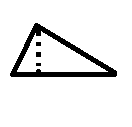 Ні. Чому? Тільки для прямокутних.VII Підсумкова рефлексія (можлива через 2 уроки)!Яку мету, проблему ми вирішували на уроці?Учні мають на будь-якому етапі відповісти на 2 запитання: що я роблю? Для чого?Домашнє завдання №62.